ИНСТРУКТИВНО-МЕТОДИЧЕСКОЕ ПИСЬМО О ПРЕПОДАВАНИИ УЧЕБНОГО ПРЕДМЕТА «ЛИТЕРАТУРА»  В  ОБРАЗОВАТЕЛЬНЫХ ОРГАНИЗАЦИЯХ  РСО-АЛАНИЯ В 2023-2024 УЧЕБНОМ ГОДУМетодическое письмо составлено старшим  преподавателем кафедры технологии обучения и методики преподавания предметов СОРИПКРО Джиоевой Лейлой Омаровнойleila-dzhioyeva2013@yandex.ru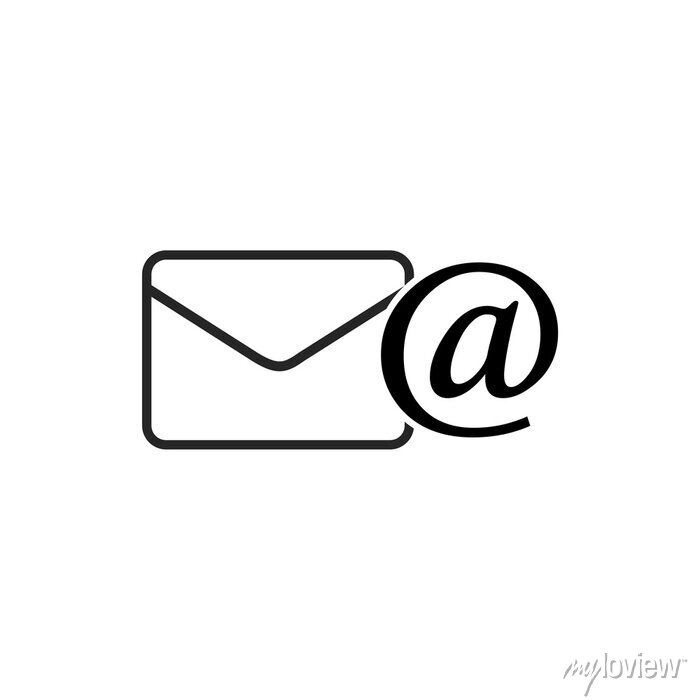 Настоящее методическое письмо адресовано методистам муниципальных методических служб, руководителям методических объединений и учителям русского языка и литературы и  направлено на формирование единых подходов к преподаванию русского языка и литературы в системе образования РСО-Алания. Рекомендации призваны оказать методическую помощь учителям, дать ориентиры в действующих требованиях, проблемах и тенденциях развития школьного  образования.Литература – базовая учебная дисциплина, формирующая духовный облик и нравственные ориентиры молодого поколения. Ей принадлежит ведущее место в эмоциональном, интеллектуальном и эстетическом развитии школьника, в формировании его миропонимания и национального самосознания, без чего невозможно духовное развитие нации в целом. Специфика литературы как школьного предмета определяется сущностью литературы как феномена культуры: литература эстетически осваивает мир, выражая богатство и многообразие человеческого бытия в художественных образах. Она обладает большой силой воздействия на читателей, приобщая их к нравственно-эстетическим ценностям нации и человечества.Предмет «Литература» относится к обязательным предметам, что повышает ответственность и роль методических служб всех уровней в систематическом научно-методическом сопровождении учителей-словесников.Нормативные документы, регламентирующие деятельность учителярусского языка и  литературы1. Федеральный закон № 273-ФЗ «Об образовании в Российской Федерации» от 29 декабря 2012 года.2.Указ Президента Российской Федерации от 7 мая 2018 года № 204 «О национальных целях и стратегических задачах развития Российской Федерации на период до 2024 года». 3. Приказ Министерства просвещения Российской Федерации от 31.05.2021 № 286 "Об утверждении федерального государственного образовательного стандарта начального общего образования" (Зарегистрирован 05.07.2021 № 64100)4. Приказ Министерства просвещения Российской Федерации от 31.05.2021 № 287 "Об утверждении федерального государственного образовательного стандарта основного общего образования" (Зарегистрирован 05.07.2021 № 64101).5. Приказ Министерства просвещения Российской Федерации от 22 марта 2021 г. № 115 «Об утверждении Порядка организации и осуществления образовательной деятельности по основным общеобразовательным программам – образовательным программам начального общего, основного общего и среднего общего образования» (вступает в силу с 1 сентября 2021 года).6. Письмо Министерства просвещения Российской Федерации от 5 июля 2022 г. N ТВ-1290/03 «Об организации внеурочной деятельности в рамках организации обновлённых ФГОС НОО и ООО» 7. Письмо Министерства просвещения Российской Федерации от 25 августа 2022 г. N 07-5789 «Методические рекомендации по организации цикла внеурочных занятий «Разговоры о важном» при реализации адаптированных основных общеобразовательных программ» 8. Федеральная рабочая программа основного общего образования по литературе. (Приказ Министерства просвещения РФ от 16 ноября 2022 г. № 993 “Об утверждении федеральной образовательной программы основного общего образования” 23 декабря 2022).9. Федеральная рабочая программа среднего общего образования по русскому языку (Приказ Минпросвещения России от 23.11.2022 N 1014 «Об утверждении федеральной образовательной программы среднего общего образования» (Зарегистрировано в Минюсте России 22.12.2022 N 71763).10. Приказы Министерства науки и высшего образования Российской Федерации и Министерства просвещения Российской Федерации от 5 августа 2020 г. N 882/391 «Порядок организации и осуществления образовательной деятельности при сетевой форме реализации образовательных программ».11. Приказ Министерства просвещения РФ от 03.09.2019 № 465 «Об утверждении перечня средств обучения и воспитания, необходимых для реализации образовательных программ начального общего, основного общего и среднего общего образования, соответствующих современным условиям обучения, необходимого при оснащении общеобразовательных организаций в целях реализации мероприятий по содействию созданию в  субъектах РФ (исходя из прогнозируемой потребности) новых мест в образовательных организациях, критериев его формирования и требований к функциональному оснащению, а также норматива стоимости оснащения одного места обучающегося указанными средствами обучения и воспитания».12. Федеральный перечень учебников, допущенных к использованию при реализации имеющих государственную аккредитацию образовательных программ начального общего, основного общего, среднего общего образования организациями, осуществляющими образовательную деятельность, утвержденный приказом Министерства просвещения Российской Федерации от 20.05.2020 №254 (с изменениями от 23.12.2020 г., приказ №766).13. Федеральный перечень учебников, допущенных к использованию при реализации имеющих государственную аккредитацию образовательных программ начального общего, основного общего, среднего общего образования организациями, осуществляющими образовательную деятельность и установления предельного срока использования исключенных учебников" (Зарегистрировано в Минюсте России 01.11.2022 N 70799).14. Приказ Министерства образования и науки РФ от 09.06.2016 № 699.«Об утверждении перечня организаций, осуществляющих выпуск учебных пособий, которые допускаются к допускаются к использованию при реализации имеющих государственную аккредитацию образовательных программ начального общего, основного общего, среднего общего образования» (с изменениями и дополнениями).15. Постановление главного государственного санитарного врача РФ от 28 января 2021 г.№ 2 Об утверждении санитарных правил и норм СанПиН 1.2.3685-21 "Гигиенические нормативы и требования к обеспечению безопасности и (или) безвредности для человека факторов среды обитания" 16. Концепция духовно-нравственного развития и воспитания личности гражданина России / под ред. А.Я. Данилюка, А.М. Кондакова, В.А. Тишкова. – М.: Просвещение. 2010.17. Федеральная образовательная программа основного общего образования разработана в соответствии с Порядком разработки и утверждения федеральных основных общеобразовательных программ, утвержденным приказом Министерства просвещения Российской Федерации от 30 сентября 2022 г. № 874 (зарегистрирован Министерством юстиции Российской Федерации 2 ноября 2022 г., регистрационный № 70809).18. Постановление Правительства Российской Федерации от 05 августа 2013 года № 662 «Об осуществлении мониторинга системы образования». 19. Постановление Правительства Российской Федерации от  26 декабря  2017 года № 1642 «Об утверждении Государственной программы Российской Федерации «Развитие образования». 20. Постановление Правительства Российской Федерации от 29 марта 2019 года № 377 «Об утверждении государственной программы Российской Федерации «Научно-технологическое развитие Российской Федерации».  21.Распоряжение Правительства Российской Федерации от 29 мая 2015 года № 996-р «Об утверждении Стратегии развития воспитания в Российской Федерации на период до 2025 года». 22.Приказ Министерства образования и науки Российской Федерации от 17 декабря 2010 года № 1897 «Об утверждении Федерального государственного образовательного стандарта основного общего образования». 23. Приказ Министерства просвещения РФ от 31 мая 2021 г. N 287 "Об утверждении федерального государственного образовательного стандарта основного общего образования".24. Письмо Министерства просвещения Российской Федерации от 08 апреля 2020 года № ГД-161/04 «Об организации образовательного процесса». 25. Письмо Федеральной службы по надзору в сфере образования и науки от 01 апреля 2020 года № 10-167 «О направлении Методических рекомендаций по организации подготовки обучающихся по образовательным программам основного общего и среднего общего образования к государственной итоговой аттестации (ГИА) в условиях сложившейся эпидемиологической ситуации». 26. Приказ Министерства просвещения Российской Федерации, Федеральной службы по надзору в сфере образования и науки от 16.11.2022 № 990/1144  "Об утверждении единого расписания и продолжительности проведения основного государственного экзамена по каждому учебному предмету, требований к использованию средств обучения и воспитания при его проведении в 2023 году". (Зарегистрирован 14.12.2022 № 71519).На основании следующих инструктивных и методических материалов: 1.  Письмо Министерства образования России от 13 ноября 2003г. № 14-51- 277/13 «Об элективных курсах в системе профильного обучения на старшей ступени общего образования».     2. Письмо Минобрнауки РФ от 04.03.2010 N 03-413 "О методических рекомендациях по реализации элективных курсов".3. Письмо Минобразования РФ от 20.04.2004 N 14-51-102/13 "О направлении Рекомендаций по организации профильного обучения на основе индивидуальных учебных планов обучающихся".   4.  Рекомендации Министерства образования и науки РФ от24.11.2011 г. № МД-1552/03 «Об оснащении общеобразовательных учреждений учебным и учебно-лабораторным оборудованием». 5. Концепция преподавания русского языка и литературы в Российской Федерации (Утверждена распоряжением Правительства Российской Федерации от 9 апреля 2016 г.  N 637-р).6.Универсальные кодификаторы распределённых по классам проверяемых требований к результатам освоения основной образовательной программы по уровням общего образования и элементов содержания по учебным предметам для использования в федеральных и региональных  процедурах оценки качества образования, одобренные решением федерального учебно-методического объединения по общему образованию (протокол от 12.04.2021 г. №1/21), подготовленные Федеральным государственным бюджетным научным учреждением «Федеральный институт педагогических измерений».Методические рекомендации «Формирование читательской грамотности учащихся основной школы» // Русский язык в школе. - №1. – 2017. – с. 3-12.Информационные ресурсы сети Интернет1. Официальный сайт Министерства образования и науки РФ http://минобрнауки.рф 2. Официальный сайт Федеральной службы по надзору в сфере образования и науки http://obrnadzor.gov.ru 3. Официальный сайт ФГБНУ «Федеральный институт педагогических измерений» http://www.fipi.ru 4. Единое окно доступа к образовательным ресурсам http://window.edu.ru 5. Единая коллекция цифровых образовательных ресурсов http://schoolcollection.edu.ru 6. Интернет-портал «Исследовательская деятельность школьников» http://www.researcher.ru 7. Сеть творческих учителей http://www.it-n.ru/ 9. Федеральный портал «Российское образование» http://www.edu.ru 10. Сайт общественной экспертиза нормативных документов в области образования http://edu.crowdexpert.ru 11. «Конструктор рабочих программ» – удобный бесплатный онлайн-сервис для быстрого создания рабочих программ по учебным предметам https://edsoo.ru/constructor/ 12. «Просвещение» http://www.prosv.ru/, 13. Издательство «Русское Слово» http://www.russkoe-slovo.ru/ 14. Издательство «Первое сентября» http://1september.ru 15. Концепция нового учебно-методического комплекса по русскому языку и литературе https://nsportal.ru/shkola/literatura/library/2013/02/21/umk-po-literature 16. Концепция преподавания русского языка и литературы в Российской Федерации. Утверждена распоряжением Правительства Российской Федерации от 6 апреля 2016 г. № 637-р https://docs.edu.gov.ru/document/216174b3a3e742ed4198233094d948ac/ 17.Государственный реестр примерных основных образовательных программ http://fgosreestr.ru 18.Федеральный перечень учебников http://фпу.рф/ Технологии, используемые при организации образовательного процессапо предмету «Литература»Учебно-исследовательская и проектная виды деятельности сегодня рассматриваются как эффективные и перспективные методы обучения. Исследования и проекты, выполненные в рамках изучения предмета, расширяют пространство учебника, актуализируют литературоведческие знания, повышают уровень усвоения знаний. В примерной основной образовательной программе подробно рассматривается вопрос организации исследовательской деятельности и применения метода проектов в обучении, указывается на различия проектной и исследовательской деятельности.Учебно-исследовательская деятельность широко представлена в современном образовательном процессе. Выполняя учебное исследование, обучаемые учатся выявлять проблему и аргументировать ее актуальность, формулировать гипотезу исследования, планировать исследовательские работы, осуществлять поэтапный контроль и коррекцию исследовательских работ, оформлять и представлять результаты учебной исследовательской деятельности. В примерной образовательной программе указаны формы организации учебно-исследовательской деятельности на уроках и во внеурочной деятельности:- урок-исследование, урок-лаборатория, урок – творческий отчёт, урок изобретательства, урок «Удивительное рядом», урок – рассказ об учёных, урок – защита исследовательских проектов, урок-экспертиза, урок «Патент на открытие», урок открытых мыслей;- учебный эксперимент, который позволяет организовать освоение таких элементов исследовательской деятельности, как планирование и проведение эксперимента, обработка и анализ его результатов;- домашнее задание исследовательского характера, которое может сочетать в себе разнообразные виды, причём позволяет провести учебное исследование, достаточно протяжённое во времени.Вне урока могут быть организованы:- исследовательская практика обучающихся;- образовательные экспедиции – походы, поездки, экскурсии с чётко обозначенными образовательными целями, программой деятельности, продуманными формами контроля, предусматривающими также деятельность исследовательского характера;- факультативные занятия, предполагающие углублённое изучение предмета, на которых реализуется учебно-исследовательская деятельность обучающихся;- ученическое научно-исследовательское общество как форма внеурочной деятельности, сочетающая в себе работу над учебными исследованиями, коллективное обсуждение промежуточных и итоговых результатов этой работы, организацию круглых столов, дискуссий, дебатов, интеллектуальных игр, публичных защит, конференций и др., а также встречи с представителями науки и образования, экскурсии в учреждения науки и образования, сотрудничество с УНИО других школ;- участие обучающихся в олимпиадах, конкурсах, конференциях, в том числе дистанционных, предметных неделях, интеллектуальных марафонах, что предполагает выполнение ими учебных исследований или их элементов в рамках данных мероприятий.Организация образовательного процесса с применением электронного обучения, дистанционных образовательных технологийВ соответствии со статьей 13 Федерального закона от 29 декабря      2012 г. N 273-ФЗ «Об образовании в Российской Федерации» (далее - Закон) при реализации образовательных программ используются различные образовательные технологии, в том числе дистанционные образовательные технологии, электронное обучение. Статьей 16 Закона определено, что организации, осуществляющие образовательную деятельность, вправе применять электронное обучение, дистанционные образовательные технологии при реализации образовательных программ в порядке, установленном федеральным органом исполнительной власти, осуществляющим функции по выработке государственной политики и нормативно-правовому регулированию в сфере образования. Приказом Минобрнауки России от 23.08.2017 N 816 утвержден Порядок применения организациями, осуществляющими образовательную деятельность, электронного обучения, дистанционных образовательных технологий при реализации образовательных программ (далее - Порядок).  В соответствии с Порядком организации, осуществляющие образовательную деятельность (далее - организации), реализуют образовательные программы или их части с применением электронного обучения, дистанционных образовательных технологий в предусмотренных Законом формах обучения или при их сочетании, при проведении учебных занятий, практик, текущего контроля успеваемости, промежуточной, итоговой и (или) государственной итоговой аттестации обучающихся.Организации доводят до участников образовательных отношений информацию о реализации образовательных программ или их частей  с применением электронного обучения, дистанционных образовательных технологий, обеспечивающую возможность их правильного выбора.  При реализации образовательных программ или их частей  с применением электронного обучения, дистанционных образовательных технологий:   - организации обеспечивают соответствующий применяемым технологиям уровень подготовки педагогических, научных, учебно-вспомогательных, административно-хозяйственных работников организации; - организации самостоятельно определяют порядок оказания учебно-методической помощи обучающимся, в том числе в форме индивидуальных консультаций, оказываемых дистанционно с использованием информационных и телекоммуникационных технологий;  - организации самостоятельно определяют соотношение объема занятий, проводимых путем непосредственного взаимодействия педагогического работника с обучающимся, в том числе с применением электронного обучения, дистанционных образовательных технологий;  - допускается отсутствие учебных занятий, проводимых путем непосредственного взаимодействия педагогического работника  с обучающимся в аудитории.При реализации образовательных программ или их частей  с применением исключительно электронного обучения, дистанционных образовательных технологий организация самостоятельно и (или)  с использованием ресурсов иных организаций создает условия для функционирования электронной информационно-образовательной среды, обеспечивающей освоение обучающимися образовательных программ или их частей в полном объеме независимо от места нахождения обучающихся; Организации вправе осуществлять реализацию образовательных программ или их частей с применением исключительно электронного обучения, дистанционных образовательных технологий, организуя учебные занятия в виде онлайн-курсов, обеспечивающих для обучающихся независимо от их места нахождения и организации, в которой они осваивают образовательную программу, достижение и оценку результатов обучения путем организации образовательной деятельности в электронной информационно-образовательной среде, к которой предоставляется открытый доступ через информационно-телекоммуникационную сеть Интернет.  При реализации образовательных программ или их частей  с применением электронного обучения, дистанционных образовательных технологий организации ведут учет и осуществляют хранение результатов образовательного процесса и внутренний документооборот на бумажном носителе и/или в электронно-цифровой форме в соответствии  с требованиями действующего законодательства. Образовательная организация, реализующая обучение  с использованием дистанционных образовательных технологий, создает  и развивает информационную среду. Создание и развитие информационной среды, в свою очередь, отвечает требованиям современного образовательного стандарта, в соответствии с которым весь образовательный процесс должен вестись и фиксироваться в информационной среде.Учитель-предметник: - определяет набор электронных ресурсов, приложений для организации дистанционной формы обучения по учебному предмету; - определяет средства коммуникации: почта, чат, электронный журнал; формат проведения видеоуроков: вебинар, Sferum, zoom и т.д.; периодичность, график проведения оценочных мероприятий и домашнего задания; перечень учебной литературы, дополнительных источников; способы организации обратной связи, рефлексии;  - определяет учебный материал для своего учебного предмета (например, перечни фильмов, вебинаров, творческие работы);  - проводит корректировку рабочих программ. Оформляет лист коррекции рабочих программ, предусмотрев три блока: аудиторное обучение (как есть по плану); обучение с применением дистанционных образовательных технологий (крупные блоки); режим консультаций для обучающихся после выздоровления посредством укрупнения блоков учебного материала;  - определяет допустимый объём домашних заданий на неделю-две (либо другой временной интервал, который определяет школа)  в дистанционной форме обучения. Домашние задания рекомендовано укрупнить (один-два раза в неделю в зависимости от учебного предмета);  - определяет формат выполнения домашних заданий в виде творческих и проектных работ, организует групповые работы учащихся класса с дистанционным взаимодействием, описывает подробно технологию, например, как ученики сканируют-фотографируют и присылают на проверку выполненные задания; как подключаются к совместной работе в общем информационном ресурсе и др.; - определяет формат и регулярность информирования родителей (законных представителей) о результатах обучения детей с применением дистанционных образовательных технологий (памятка для информирования родителей (законных представителей).  Дистанционные образовательные технологии на уроках литературыПод дистанционным обучением понимается реализация дополнительных предпрофессиональных и общеразвивающих программ (далее - образовательные программы) с применением электронного обучения, дистанционных образовательных технологий. Внедрение дистанционного обучения позволяет Образовательной организации расширить свои возможности в осуществлении образовательной деятельности в различных условиях, в том числе при изменении режимов работы Образовательной организации (по климатическим, санитарно-эпидемиологическим и другим причинам), в обеспечении эффективной самостоятельной работы обучающихся в период каникулярного времени, в создании условий для разработки индивидуальных траекторий обучения детей. В периоды особых режимных условий Образовательной организации обеспечивает переход обучающихся на дистанционное обучение. Видами использования дистанционного обучения являются: - реализация образовательных программ или их частей с применением исключительно электронного обучения, дистанционных образовательных технологий; - реализация образовательных программ или их частей с использованием электронного обучения, дистанционных образовательных технологий как вспомогательных средств обучения. Образовательная организация может осуществлять реализацию образовательных программ путем смешанных форм обучения. При реализации образовательных программ или их частей с применением исключительно электронного обучения, дистанционных образовательных технологий Образовательная организация осуществляет информационно-образовательное взаимодействие, обеспечивающее освоение обучающимися образовательных программ или их частей в полном объеме независимо от места нахождения обучающихся в разделе «Дистанционное обучение» на официальном сайте Образовательной организации.Организационно-методическое обеспечение дистанционного обученияПереход на дистанционное обучение, объявляемое для всех обучающихся, устанавливается приказом директора Образовательной организации. Образовательная организация обеспечивает дистанционное обучение: - формирует расписание занятий на каждый учебный день в соответствии с учебным планом по каждому предмету, предусматривая дифференциацию по классам и сокращении времени проведения урока до 30 минут; - информирует обучающихся и их родителей о реализации образовательных программ или их частей с применением дистанционного обучения, в том числе знакомит с расписанием занятий, графиком проведения текущего и промежуточного контроля, по учебным предметам, проведения консультаций; - организует ведение учета образовательного процесса в электронной форме. Образовательная организация размещает на своем официальном сайте в информационно-телекоммуникационной сети «Интернет» расписание онлайн занятий, требующих присутствия обучающегося в строго определенное время. Согласие родителя (законного представителя обучающегося) на организацию учебного процесса в формате дистанционного обучения подтверждается документально (наличие письменного заявления родителя (законного представителя) обучающегося). При реализации образовательных программ с применением электронного обучения и дистанционных образовательных технологий Образовательная организация обеспечивает внесение соответствующих корректировок в рабочие программы учебных предметов и (или) учебных планов в части изменения календарных, календарно-тематических планов, графика промежуточной аттестации, форм обучения (лекция, онлайн-консультация, онлайн-конференция, вебинар и т.д.), использование технических средств обучения. В случае возможности организации дистанционного обучения в форме онлайн-конференций, вебинаров сохраняются мелкогрупповые (групповые) формы проведения занятий по соответствующим учебным предметам. Дистанционное обучение обеспечивается разработанным учебным, учебно-методическим материалом, позволяющим осуществлять педагогический процесс в дистанционном формате в соответствии с реализуемыми образовательными программами. Материально-техническое обеспечение дистанционного обученияПри реализации образовательных программ с применением электронного обучения, дистанционных образовательных технологий Образовательная организация обеспечивает доступ обучающихся к электронной информационной образовательной среде, представляющей собой совокупность информационных технологий, телекоммуникационных технологий, соответствующих технологических средств, необходимых и достаточных для организации опосредованного (на расстоянии) взаимодействия обучающегося с преподавателями, а тек же между собой. Организация дистанционного обучения может осуществляться на базе электронных ресурсов – платформы Sferum, Zoom и других. (Выбор и использование бесплатной доступной платформы осуществляется преподавателями самостоятельно). Для осуществления бесперебойного процесса разрабатывается инструкция по шаговым действиям участников дистанционного обучения. Организация дистанционного обучения обеспечивается соответствующим техническим оборудованием. В случае необеспеченности отдельных учащихся достаточным оборудованием решение об обеспечении дистанционного обучения для таких учащихся решается в индивидуальном порядке. В случае временного перевода всех обучающихся на обучение с применением электронных учебных изданий по учебным предметам Образовательная организация обеспечивает возможность доступа к ресурсам электронно-библиотечной системы (электронной библиотеке) каждому обучающемуся. Виды уроков (занятий), которые можно использовать при организации дистанционного обучения: 1. Видео-урок – урок в записи. 2. Урок-конференция – урок в реальном времени с возможностью видео коммуникаций преподавателя и группы учащихся. 3. Урок-вебинар – урок в реальном времени для группы учащихся; ведущим вебинара является преподаватель, коммуникации с учащимися могут осуществляться на различном уровне, в зависимости от заложенного в «вебинарной комнате» функционала: от коммуникации через чат – до возможностей конференции. 4. Организация и сопровождение самостоятельной работы учащихся – учебный процесс, связанный с обменом информацией между преподавателем и учащимся на основе учебных материалов, направленных преподавателем учащемуся по установленным каналам связи. 5. Индивидуальное занятие – урок с учащимся в реальном времени. Индивидуальный урок в условиях дистанционного обучения – это видео общение преподавателя и учащегося. 6. Консультации (собеседования). Проводятся в различных доступных форматах в установленный для учащихся промежуток времени и по установленному расписанию. 7. Контроль и оценка может проводиться в формате отдельного занятия, а может стать частью других видов дистанционных уроков.
Организация внеурочной деятельности по литературе в рамках реализации основных общеобразовательных программПод внеурочной деятельностью в рамках реализации ФГОС ООО и СОО следует понимать образовательную деятельность, осуществляемую в формах, отличных от классно-урочной, и направленную на достижение планируемых результатов освоения основных образовательных программ основного общего образования. Внеурочная деятельность школьников определяет комплекс различных занятий учащихся воспитательной направленности, отличных от урочных форм обучения, осуществляемых на базе школы и за её пределами в рамках вариативной части базового плана, направленных на достижение новых образовательных результатов, в первую очередь, личностных и метапредметных. Цель внеурочной деятельности по литературе - это углубление знаний, полученных школьниками на уроках, создание условий для проявления  и развития ребенком своих интересов на основе свободного выбора, постижения духовно - нравственных ценностей и культурных традиций. Задачи: 1) формировать умения работать с книгой и справочной литературой, 2) учить реферировать и рецензировать, 3) готовить сообщения и доклады, выступать с ними перед детской или взрослой аудиторией, 4) открывать возможности для формирования интеллектуальных умений школьников в результате их «исследовательских изысканий» в архивах, музеях, библиотеках, 5) формировать потребность в самообразовании, 6) повысить уровень социализации школьника, 7) формировать чувства патриотизма, сопричастности к истории большой и малой РодиныФормы организации образовательного процесса, чередование учебной и внеурочной деятельности в рамках реализации основной образовательной программы, продолжительность занятий внеурочной деятельности по направлениям соответствующим предметной области, и их количество в неделю определяется локальными документами. Школа может использовать возможности образовательных организаций дополнительного образования, культуры и спорта учреждениями высшего профессионального образования, научными организациями, методическими службами.  Типы образовательных программ внеурочной деятельности: Комплексные – предполагают последовательный переход от воспитательных результатов первого уровня к результатам третьего уровня в различных видах внеурочной деятельности.      Тематические – направлены на получение воспитательных результатов в определенном проблемном поле и используются при этом возможности различных видов внеурочной деятельности.  Образовательные программы по конкретным видам внеурочной деятельности–игровая, познавательная, спортивно-оздоровительная и др.  Возрастные – могут соотноситься с возрастными категориями. Индивидуальные образовательные программы для учащихся – программы для детей с неординарными способностями, особенностями состояния здоровья, развития.  Программы должны включать четко обозначенные образовательные цели, планируемые результаты, учебно-тематический план и содержание, план значимых мероприятий (перечень и сроки их проведения), формы итогового контроля (контрольных испытаний, работ), краткие методические рекомендации. Три уровня результатов внеурочной деятельности школьников кратко формулируют таким образом:   1-й уровень – школьник знает и понимает общественную жизнь;   2-й уровень – школьник ценит общественную жизнь;   3-й уровень – школьник самостоятельно действует в общественной жизни.  Формы организации образовательной деятельности на внеурочных занятиях могут быть следующими:  1) поисковая и исследовательская, творческая деятельность обучающихся (школьные научные общества, клубы, кружки и т. п.);   2) факультативные занятия, предполагающие углубленное изучение предмета, что дает большие возможности для реализации на них учебно-исследовательской, творческой деятельности обучающихся;   3) образовательные экспедиции (путешествия): походы, поездки, экскурсии;   4) участие обучающихся в олимпиадах, конкурсах, конференциях (в том числе дистанционных), предметных неделях, интеллектуальных марафонах, и др. предполагает достижение определенных образовательных результатов в рамках данных мероприятий; 5) волонтерская и общественно-полезная деятельность, социальная практика, военно-патриотические объединения, сетевые сообщества.   Формы подведения итогов: выставки, фестивали, соревнования, конференции, круглые столы, встречи, акции, игры и т. п.   Реализация внеурочной деятельности ФГОС определили максимально допустимое количество часов внеурочной деятельности в зависимости от уровня общего образования: - до 1350 часов за четыре года обучения на уровне начального общего образования; - до 1750 часов за пять лет обучения на уровне основного общего образования; - до 700 часов за два года обучения на уровне среднего общего образования. Объем часов внеурочной деятельности определяется образовательной программой, которая утверждается образовательной организацией с учетом запросов семей, интересов обучающихся и возможностей общеобразовательной организации. В зависимости от конкретных условий реализации основной общеобразовательной программы, числа обучающихся и их возрастных особенностей допускается формирование учебных групп из обучающихся разных классов в пределах одного уровня образования. Рекомендуемая минимальная численность обучающихся в группе при проведении занятий внеурочной деятельности составляет 8-10 человек. Максимальная численность устанавливается образовательной организацией самостоятельно. При востребованности в образовательной организации индивидуальных или групповых занятий для меньшей численности обучающихся в рамках внеурочной деятельности, эта норма фиксируется в положении об организации внеурочной деятельности организации. Для учета проведенных занятий внеурочной деятельности педагогическими работниками образовательной организации, ведущими занятия, оформляются журналы учета занятий внеурочной деятельности, в которые вносятся списки обучающихся, Ф.И.О. педагогических работников. Даты и темы проведенных занятий вносятся в журнал в соответствии с КТП и рабочими программами курсов внеурочной деятельности.  Участие во внеурочной деятельности является для обучающихся обязательным. Внеурочная деятельность осуществляется посредством реализации рабочих программ внеурочной деятельности, при этом необходимо учитывать, что в соответствии с ФГОС 2021 программа внеурочной деятельности интегрирована с образовательной программой. При реализации рабочих программ внеурочной деятельности рекомендуется использовать формы, носящие исследовательский, творческий характер. Формы реализации внеурочной деятельности образовательная организация определяет самостоятельно. Формы внеурочной деятельности должны предусматривать активность и самостоятельность обучающихся; сочетать индивидуальную и групповую работу; обеспечивать гибкий режим занятий (продолжительность, последовательность), переменный состав обучающихся, проектную и исследовательскую деятельность (в т. ч. экспедиции, практики), экскурсии (в музеи, парки, на предприятия и др.), походы, деловые игры и пр.Для методического обеспечения реализации внеурочной деятельности в рамках Федерального государственного образовательного стандарта основного общего образования рекомендуем использовать следующие пособия:1. Внеурочная деятельность школьников. Методический конструктор/ Д.В. Григорьев, П.В. Степанов. – М.: Просвещение. 2020 -233 с.2. Письмо Минобрнауки России от 18.08.2017 № 09-1672 «О направлении Методических рекомендаций по уточнению понятий и содержания внеурочной деятельности в рамках реализации основных общеобразовательных программ, в том числе в части проектной деятельности».3. Порядок применения организациями, осуществляющими образовательную деятельность, электронного обучения, дистанционных образовательных технологий при реализации образовательных программ определена частью 2 статьи 16 Закона и утвержден приказом Министерства   образования и науки РФ от 23 августа 2017 г. № 816  "Об утверждении Порядка применения организациями, осуществляющими  образовательную деятельность, электронного обучения, дистанционных образовательных технологий при реализации образовательных программ" (далее – Порядок).В соответствии с Порядком образовательные организации при реализации образовательных программ или их частей с применением электронного обучения, дистанционных образовательных технологий:самостоятельно определяют порядок оказания учебно-методической помощи обучающимся, в том числе в форме индивидуальных консультаций, оказываемых дистанционно с использованием информационных и телекоммуникационных технологий;самостоятельно определяют соотношение объема занятий, проводимых путем непосредственного взаимодействия педагогического работника с обучающимся, в том числе с применением электронного обучения, дистанционных образовательных технологийМесто учебного предмета «Литература» в учебном планеНа изучение учебного предмета «Литература» в соответствии с ФГОС- 2021 по 2 вариантам базисного учебного плана отводится следующее количество часов:Федеральный учебный план образовательных организаций, реализующих образовательную программу основного общего образования ОООФедеральный учебный план образовательных организаций, реализующих образовательную программу основного общего образования СООО преподавании курса «Литература»Особенности преподавания литературы  в 2023-2024 учебном году обусловлены тем, что продолжается постепенный переход на обновленный федеральный стандарт (далее ФГОС 2021) в основной школе в 5, 6  классах и средней школе в 10 классе. Все остальные классы основной  и средней школы продолжают обучение по ФГОС ООО и СОО второго поколения. Важнейшим  документом, обеспечивающим образовательный процесс в соответствии с ФГОС ООО и ФГОС СОО, является основная образовательная программа.В соответствии с Порядком образовательные организации при         реализации образовательных программ или их частей с применением электронного обучения, дистанционных образовательных технологий:-самостоятельно определяют порядок оказания учебно-методической помощи обучающимся, в том числе в форме индивидуальных консультаций, оказываемых дистанционно с использованием информационных и телекоммуникационных технологий;-самостоятельно определяют соотношение объема занятий, проводимых путем непосредственного взаимодействия педагогического работника с обучающимся, в том числе с применением электронного обучения, дистанционных образовательных технологий;Допускается отсутствие учебных занятий, проводимых путем непосредственного взаимодействия педагогического работника с обучающимся в аудитории.На региональном уровне разработаны:- примерное положение о применении электронного обучения, дистанционных образовательных технологий при реализации образовательных программ,- примерный алгоритм применения электронного обучения, дистанционных образовательных технологий при реализации образовательных программ в образовательных организациях РСО-Алания,- примерный реестр электронных образовательных ресурсов для использования при электронном обучении и применении дистанционных образовательных технологий при реализации образовательных программ.Задачами развития системы изучения и преподавания литературы в образовательных организациях в Российской Федерации в  Концепции преподавания русского языка и литературы  названы следующие:модернизация содержания образовательных программ по литературе на всех уровнях общего образования (с обеспечением их преемственности), соответствующих учебных изданий, а также технологий и методик преподавания литературы;повышение качества работы преподавателей литературы;развитие общедоступных информационных ресурсов, необходимых для реализации образовательных программ, в том числе для электронного обучения, инструментов деятельности обучающихся и педагогических работников;популяризация русского языка и литературы.Вместе с тем в Концепции отмечены существующие в преподавании  литературы проблемы:Проблемы мотивационного характера.В настоящее время заметно снижение мотивации обучающихся к чтению. Изменение свойств и условий существования текстов, с которыми имеют дело дети и подростки (электронные носители с возможностями нелинейного представления текста, система гиперссылок, обилие коротких бытовых текстов, возникающих сиюминутно в печатной форме и размывающих представление об особом статусе печатного слова и др.), увеличение общего количества текстов, уменьшение их объема и изменение структуры наряду с целым рядом социальных и лингвосоциальных проблем приводят к тому, что традиционный, линейно разворачивающийся книжный текст большого объема все труднее воспринимается и прочитывается детьми. В некоторых случаях это становится серьезным препятствием для освоения литературных произведений и почвой, на которой расцветает имитационная читательская деятельность (чтение кратких пересказов, использование готовых сочинений и рефератов и др.).Во многих случаях у обучающегося оказывается несформированной заинтересованность в освоении значительного объема произведений русской и мировой литературы, который предлагает ему программа.Потребность в литературном образовании, его престиж в обществе сегодня невелики. Фундаментальные ценности, которые несет в себе литература как вид искусства, зачастую входят в противоречие с прагматическими ценностями, выступающими на первый план в повседневном обиходе, а также в средствах массовой информации.Фактически литературное образование столкнулось сегодня с серьезным вызовом - поиском внутренней мотивации для привлечения детей и подростков к литературе, выработкой аргументации и методик для повышения интереса к знакомству как с русской классикой, так и с наиболее значительными произведениями современной литературы.Проблемы содержательного характера.В содержании учебного предмета «Литература» основное внимание уделяется знакомству с историко-культурной информацией о произведении, авторе и литературном процессе, освоению понятийного аппарата литературоведения. При этом недостаточно внимания уделяется способности понимать художественный текст.Анализ образовательной практики показывает, что изучаемые в рамках образовательной программы произведения не всегда соответствуют возрасту обучающихся. Детям и подросткам, как правило, предлагаются для освоения художественные тексты, написанные для более зрелой читательской аудитории. Кроме того, наблюдается несоответствие речевого опыта современных обучающихся и языка как классических, так и современных литературных произведений.В образовательных программах по литературе уделяется недостаточное внимание произведениям о жизни и проблемах современных детей и подростков. Вместе с тем опыт чтения и обсуждения такой литературы со сверстниками и взрослыми важен для воспитания и интеллектуального развития обучающегося.Содержание учебного предмета «Литература» не в полной мере отражает этнокультурные особенности и традиции народов Российской Федерации. Образовательные программы в образовательных организациях, как правило, не предполагают изучение произведений, созданных на языках народов Российской Федерации и переведенных на русский язык.Проблемы методического характера.Учебные предметы «Русский язык» и «Литература» направлены на формирование разных компетенций и предполагают различные методические подходы и формы организации образовательной деятельности. Вместе с тем федеральным государственным образовательным стандартом среднего общего образования установлены единые требования к результатам освоения предметной области «Русский язык и литература» как на базовом, так и на углубленном уровне.Неравный уровень владения обучающимися русским языком делает необходимым создание и внедрение в образовательную деятельность методик преподавания русского языка и литературы в условиях многоязычия.Требуют совершенствования методики и приемы формирования интереса современного обучающегося к чтению (в том числе с учетом развития современных информационно-коммуникационных технологий).Образовательными организациями недостаточно используется потенциал учреждений культуры (музеи, библиотеки, театры, выставочные площадки и др.), обладающих ресурсами, необходимыми для осуществления обучения и воспитания, а также для иных видов учебной деятельности, предусмотренных образовательной программой.Кадровые проблемы.Система подготовки и дополнительного профессионального образования учителей русского языка и литературы не в полной мере отвечает современным требованиям в части формирования компетенций, необходимых для преподавания в многоязычной среде, предусмотренных профессиональным стандартом «Педагог (педагогическая деятельность в сфере дошкольного, начального общего, основного общего, среднего общего образования) (воспитатель, учитель)».В 2023-2024 учебном году продолжается работа по реализации обновленного Федерального государственного образовательного стандарта основного общего образования (далее - ФГОС ООО) и Федерального государственного образовательного стандарта среднего общего образования (далее ФГОС СОО).05.07.2021 г. Минпросвещения были утверждены новые федеральные государственные образовательные стандарты начального общего и основного общего образования.Приём на обучение в первые и пятые классы по образовательным программам начальной и основной школы, разработанным на основе обновлённых стандартов, будет осуществляться школами республики с  1 сентября 2022 года. Также переходят на обновленный стандарт с 1 сентября 2023 года 10-ые класс.Освоение учащимися ФГОС ООООбращаем внимание, что с 2023/2024 учебного года утратили силу следующие нормативные документы: федеральный базисный учебный план и примерные учебные планы для образовательных учреждений Российской Федерации, реализующих программы общего образования, утвержденные приказом Министерства образования Российской Федерации от 09.03.2004. №1312 (с изменениями).При разработке рабочих программ и составлении календарно- тематического планирования преподавания литературы в 11 классах необходимо руководствоваться письмом министерства образования, науки и молодёжной политики Краснодарского края от 13.07.2021 г. № 47-01-13- 14546/21 «О рекомендациях по составлению рабочих программ учебных предметов, курсов и календарно-тематического планирования».Структура рабочей программы по литературе должна включать:планируемые результаты освоения учебного предмета, курса;содержание учебного предмета, курса;тематическое планирование, в том числе с учетом рабочей программы воспитания с указанием количества часов, отводимых на освоение каждой темы.Рабочая программа, сформированная с учетом Программы воспитания, призвана обеспечить достижение обучающимися личностных результатов, указанных во ФГОС: формирование у обучающихся основ российской идентичности; готовность обучающихся к саморазвитию; мотивацию к познанию и обучению; ценностные установки и социально-значимые качества личности; активное участие в социально-значимой деятельности.При разработке рабочих программ как компонентов ООП общеобразовательная организация учитывает основное содержание курса литературы как обязательного предмета общего образования соответствующего уровня, а также распределение часов обязательной части   на предмет, представленное в примерных учебных планах соответствующей примерной основной образовательной программы.Часть, формируемая участниками образовательных отношений, представленная во всех трех разделах ООП, должна обеспечивать образовательные потребности обучающихся, в том числе в углубленном изучении отдельных предметов, предметных областей, в изучении учебных курсов этнокультурной направленности.Рабочая программа учителя может быть разработана на основе программы учебного предмета, представленной в следующих формах:1). Примерной программы учебного предмета, включенной в содержательный раздел примерной основной образовательной программы общего образования, внесенной в реестр примерных основных общеобразовательных программ, одобренных федеральным учебно- методическим объединением по общему образованию;2). Примерной образовательной программы учебного предмета, составленной на основе ФГОС начального общего (основного общего, среднего общего) общего образования, внесенной в реестр основных образовательных программ в части учебных предметов, курсов, дисциплин (модулей), одобренной федеральным учебно-методическим объединением по общему образованию;3). Программы (рабочей программы) автора учебно-методического комплекта по учебному предмету (если в программе есть ссылка, что она составлена в соответствии с федеральным государственным образовательным стандартом соответствующего уровня образования и (или) примерной программой учебного предмета, и учебники этого УМК включены в действующий Федеральный перечень учебников, рекомендуемых к использованию;4). Программы (рабочей программы) учебного предмета к учебнику, используемому в образовательной организации, включенному в Федеральный перечень учебников, рекомендуемых к использованию.Рекомендуется составление рабочих программ на основе примерных программ, одобренных ФУМО, размещенных на сайте https://fgosreestr.ru/ указанных в пунктах 1 и 2.Также рекомендуем составление программ для учащихся 5-х ,  6-х и 10-х классов  в конструкторе рабочих программ edsoo.ru С проектами рабочих программ можно ознакомиться на сайте ФГБНУ Институт стратегии развития образования                                                                     РАО http://www.instrao.ru/prime.С учетом общих требований ФГОС ООО, ФГОС СОО изучение предметной области «Русский язык и литература» должно обеспечить личностные, метапредметные и следующие предметные результаты:осознание значимости чтения и изучения литературы для своего дальнейшего развития; формирование потребности в систематическом чтении как средстве познания мира и себя в этом мире, гармонизации отношений человека и общества, многоаспектного диалога;понимание литературы как одной из основных национально-культурных ценностей народа, как особого способа познания жизни;обеспечение культурной самоидентификации, осознание коммуникативно-эстетических возможностей родного языка на основе изучения выдающихся произведений российской культуры, культуры своего народа, мировой культуры;воспитание квалифицированного читателя со сформированным эстетическим вкусом, способного аргументировать своё мнение и оформлять его словесно в устных и письменных высказываниях разных жанров, создавать развёрнутые высказывания аналитического и интерпретирующего характера, участвовать в обсуждении прочитанного, сознательно планировать своё досуговое чтение;развитие способности понимать литературные художественные произведения, отражающие разные этнокультурные традиции;овладение процедурами смыслового и эстетического анализа текста                                           на основе понимания принципиальных отличий литературного художественного текста от научного, делового, публицистического и т. п., формирование умений воспринимать, анализировать, критически оценивать  и интерпретировать прочитанное, осознавать художественную картину жизни, отражённую в литературном произведении, на уровне не только эмоционального восприятия, но и интеллектуального осмысления.При планировании учебно-методической работы, составлении рабочей программы и календарно-тематических планов необходимо опираться на нормативно-правовые и распорядительные документы, указанные выше.В соответствии с ФГОС основного общего образования срок получения основного общего образования составляет пять лет, а для лиц с ограниченными возможностями здоровья и инвалидов при обучении по адаптированным основным образовательным программам основного общего образования, независимо от применяемых образовательных технологий, увеличивается не более чем на один год.В соответствии с ФГОС общего образования ООП реализуется образовательным учреждением через урочную деятельность (учебный план) и внеурочную деятельность (план внеурочной деятельности) с соблюдением требований государственных санитарно-эпидемиологических правил и нормативов.Организация оценивания планируемых результатов обучающихся по литературеВажнейшей составной частью ФГОС общего образования являются требования к результатам освоения основных образовательных программ (личностным, метапредметным предметным) и	системе оценивания. Требования к результатам образования делят на два типа: требования к результатам, не подлежащим формализованному итоговому контролю и аттестации, и требования к результатам, подлежащим проверке и аттестации. Планируемые результаты освоения учебных программ приводятся в блоках. «Выпускник научится» и  «Выпускник получит возможность   научиться»  к каждому разделу учебной программы.Достижение  планируемых результатов, отнесенных к блоку «Выпускник научится», выносятся на итоговую оценку, которая может осуществляться как в ходе обучения (с помощью накопленной оценки или портфолио достижений), так и в конце обучения, в том числе в форме государственной итоговой  аттестации. Успешное выполнение обучающимися заданий базового уровня служит единственным основанием возможности перехода на следующий уровень обучения.В блоках «Выпускник получит возможность научиться» приводятся планируемые результаты, характеризующие систему учебных действий в отношении знаний, умений, навыков, расширяющих и углубляющих понимание опорного учебного материала или выступающих как пропедевтика для дальнейшего изучения данного предмета. Оценка достижения этих целей ведется преимущественно в ходе процедур, допускающих предоставление и использование исключительно неперсонифицированной информации. Невыполнение обучающихся заданий, с помощью которых ведется оценка достижения планируемых результатов данного блока, не является препятствием для перехода на следующую ступень обучения.Полнота итоговой оценки планируемых результатов обеспечивается двумя процедурами:формированием накопленной оценки, складывающейся из текущего и      промежуточного контроля;демонстрацией интегрального результата изучения курса в ходе выполнения итоговой работы. Это позволяет также оценить динамику образовательных достижений обучающихся.Оценка достижения планируемых результатов в рамках накопительной системы может осуществляться по результатам выполнения заданий на уроках, по результатам выполнения самостоятельных творческих работ и домашних заданий. Задания для итоговой оценки должны включать:текст задания;описание правильно выполненного задания;критерии достижения планируемого результата на базовом и повышенном уровне достижения.Итоговая работа осуществляется в конце изучения курса литературы выпускниками основной школы и может проводиться как в письменной, так и устной форме (в виде письменной итоговой работы, по экзаменационным билетам, в форме защиты индивидуального проекта, ОГЭ, ЕГЭ и т.д.).Федеральный государственный стандарт общего образования предполагает комплексный подход к оценке результатов образования (оценка личностных, метапредметных и предметных результатов основного общего образования). Необходимо учитывать, что оценка успешности освоения содержания всех учебных предметов проводится на основе системно- деятельностного подхода (то есть проверяется способность обучающихся к выполнению учебно-практических и учебно-познавательных задач).Достижение обучающимися личностных результатов, указанных во ФГОС (формирование у обучающихся основ российской идентичности; готовность обучающихся к саморазвитию; мотивацию к познанию и обучению; ценностные установки и социально-значимые качества личности; активное участие в социально-значимой деятельности) призвана обеспечить Программа воспитания (одобрена решением федерального учебно-методического объединения по общему образованию, протокол от 2 июня 2020 г. № 2/20).В рабочей программе воспитания каждой образовательной организации практическая реализация педагогическими работниками воспитательного потенциала урока определяется в рамках модуля 3.3 «Школьный урок». При формировании этого модуля целесообразно организовать работу в соответствии с видами и формами деятельности, приведенными в Программе воспитания, в частности:привлечение внимания обучающихся к ценностному аспекту изучаемых на уроках явлений, организация их работы с получаемой на уроке социально значимой информацией – инициирование ее обсуждения, высказывания обучающимися своего мнения по ее поводу, выработки своего к ней отношения;использование воспитательных возможностей содержания учебного предмета через демонстрацию обучающимся примеров ответственного, гражданского поведения, проявления человеколюбия и добросердечности, через подбор соответствующих текстов для чтения, задач для решения, проблемных ситуаций для обсуждения в классе;применение на уроке интерактивных форм работы с обучающимися: интеллектуальных игр, стимулирующих познавательную мотивацию обучающихся; дидактического театра, где полученные на уроке знания обыгрываются в театральных постановках; дискуссий, которые дают обучающимся возможность приобрести опыт ведения конструктивного диалога; групповой работы или работы в парах, которые учат обучающихся командной работе и взаимодействию с другими обучающимися;включение в урок игровых процедур, которые помогают поддержать мотивацию обучающихся к получению знаний, налаживанию позитивных межличностных отношений в классе, помогают установлению доброжелательной атмосферы во время урока;организация шефства мотивированных и эрудированных обучающихся над их неуспевающими одноклассниками, дающего обучающимся социально значимый опыт сотрудничества и взаимной помощи;инициирование и поддержка исследовательской деятельности обучающихся в рамках реализации ими индивидуальных и групповых исследовательских проектов, что даст обучающимся возможность приобрести навык самостоятельного решения теоретической проблемы, навык генерирования и оформления собственных идей, навык уважительного отношения к чужим идеям, оформленным в работах других исследователей, навык публичного выступления перед аудиторией, аргументирования и отстаивания своей точки зрения.Необходимо реализовывать уровневый подход к определению планируемых результатов, инструментария и представлению данных об итогах обучения, определять тенденции развития системы образования.Индивидуальный проект выполняется обучающимся самостоятельно под руководством учителя (тьютора) по выбранной теме в рамках одного или нескольких изучаемых учебных предметов, курсов в любой избранной области деятельности: познавательной, практической, учебно- исследовательской, социальной, художественно-творческой, иной.Индивидуальный проект выполняется обучающимся в течение одного или двух лет в рамках учебного времени, специально отведённого учебным планом (не менее 68 часов за два года обучения) и должен быть представлен в виде завершённого учебного исследования или разработанного проекта: информационного, творческого, социального, прикладного, инновационного, конструкторского, инженерного.Формами отчетности проектной (исследовательской) работы учащихся являются: доклады с презентациями, статьи, стендовые отчеты, компьютерные программы, приборы, макеты и др.Защита индивидуальных проектов может являться формой промежуточной аттестации учащихся, реализоваться в рамках урочной или внеурочной деятельности и регламентироваться локальным актом образовательной организации «Положение об индивидуальном проекте» («Положение о проектной и исследовательской деятельности обучающихся» и т.п.).Обращаем внимание, что в аттестат о среднем общем образовании вносится наименование предмета «Индивидуальный проект» и выставляется полученная учащимся отметка.Кроме этого, Порядком заполнения, учета и выдачи аттестатов об основном общем и среднем общем образовании и их дубликатов, утвержденным приказом Минпросвещения России от 5 октября 2020 г. № 546, для уровня среднего общего образования определена необходимость указания в разделе «Дополнительные сведения» отметки за выполнение обучающимся индивидуального проекта, выполнение которого является обязательным требованием к результатам освоения основной образовательной программы на уровне среднего общего образования. Эту норму необходимо учитывать при формировании Положения, в части оценивания защиты проекта в 10-ом или 11- ом классе по пятибалльной системе.Если по решению общеобразовательной организации аттестат о среднем образовании не вписывается тема проекта, то она и результаты защиты проекта в виде справки (сертификата и др.) помещаются в портфолио выпускника.Рекомендации по изучению преподавания предмета «Литература» на основе анализа оценочных процедурВ 2023–2024 учебном году в целях совершенствования преподавания учебного предмета «Литература» рекомендуем на методических объединениях педагогов обсудить и сопоставить результаты оценочных процедур, проводимых по предмету.В настоящее время на в Российской Федерации создана разноаспектная       система оценки качества образования, состоящая из следующих процедур:- ОГЭ;-ЕГЭ;-национальные исследования оценки качества образования (НИКО);-Всероссийские проверочные работы (ВПР);-международные исследования (TIMSS, PISA и др.);- исследования профессиональных компетенций учителей.Рекомендуем педагогам до начала учебного года провести анализ результатов ГИА, который поможет увидеть преемственность уровней требований к выпускникам основной и средней школы. Для организации этой работы необходимо использовать:  Методическое письмо федерального уровня «Об использовании результатов единого государственного экзамена в преподавании литературы в средней школе». (Текст размещен на сайте ФИПИ www.fipi.org).Экзаменационная модель ОГЭ по литературе включает только задания с развёрнутым ответом. Предложенные задания призваны выявить особенности восприятия текста экзаменуемым, а также проверить его умение высказывать краткие оценочные суждения о прочитанном, самостоятельно привлекать текст для анализа. Задания позволяют участнику проявить различные читательские компетенции.Выполнение экзаменационной работы по литературе потребует от выпускника IX класса тех же видов деятельности, что и при сдаче ЕГЭ: анализа и интерпретации художественного текста, поиска оснований для сопоставления литературных явлений и фактов, написания аргументированного ответа на вопрос. Уровень подготовки выпускника по литературе на обоих экзаменах выявляется путём проверки его умения создавать связные высказывания на литературную тему.Центральное место в КИМ ОГЭ занимает работа с художественным текстом. Фрагмент (или полный текст) литературного произведения включён в часть 1 экзаменационной работы и обеспечен системой заданий, требующих написания развёрнутых ответов ограниченного объёма. В части 2 обращение к художественному тексту актуализировано в связи с задачей написания сочинения на литературную тему (в ЕГЭ такая задача ставится в части 2, но, в отличие от экзамена в IX классе, экзаменуемым не  предоставляется возможность пользоваться полными текстами художественных произведений).В КИМ ЕГЭ и ОГЭ задания части 2 не формулируются по тем произведениям, которые были включены в часть 1 экзаменационной работы, что обеспечивает более широкий охват элементов проверяемого содержания.В целом на уроках литературы рекомендуется систематически проводить работу по следующим направлениям:мотивировать учащихся к чтению полных текстов программных произведений, так как подмена подлинного знания текста чтением краткого пересказа лежит в основе искажения авторской позиции и фактических ошибок;актуализировать ведение школьниками читательских дневников и совместную работу по созданию систематизированных таблиц/ списков, отражающих реализацию тематических мотивов/ тем и проблем в ряде произведений («литературные параллели»);усилить работу по овладению различными видами пересказа;контролировать заучивание наизусть отрывков лирических произведений и их фрагментов; использовать актуальные технологии, формы и методы контроля чтения;активно развивать коммуникативные способности обучающихся, использовать на уроках формы и методы групповой работы, методы проблемного обучения, технологии развития критического мышления и технологии обучения в сотрудничестве;развивать навыки анализа художественных текстов с привлечением лирики не из кодификатора;обучать привлечению текста произведения для аргументации на уровне анализа важных для выполнения задания фрагментов (образов, микротем, деталей и т.п.);систематически включать в работу на уроке задания, требующие обоснования связи данного художественного текста с другими произведениями по указанным направлениям сопоставления (соотнести два- три произведения (фрагмента) на основе общего основания и сформулировать свои выводы, обосновав их текстом). Вести работу по формированию банка произведений для сопоставительного анализа (кластеры, схемы);регулярно актуализировать изученные теоретико-литературные понятия, развивать умение использовать литературоведческие термины в анализе текста; обеспечить тренинговую отработку, осмысление, анализ каждого вида заданий ОГЭ и ЕГЭ в соответствии с демоверсией; при обучении сочинению акцентировать внимание на важнейших требованиях к данному виду работ: сочинение должно было написано на заданную тему, которую следует раскрыть глубоко и многосторонне, т.е. уметь выдвинуть основную проблему высказывания, сформулировать его главную мысль и доказать её при помощи выдвижения трёх-четырёх тезисов и их убедительного аргументирования; обучать анализу формулировок заданий (открытый банк заданий ФИПИ), выявление ключевых слов темы и способов продуктивного выстраивания развёрнутого ответа (с использованием алгоритма понятийного анализа темы). Специальных умений требует работа с формулировкой в форме цитаты; обучать умению строить доказательные рассуждения в заданиях с развёрнутым ответом, работа над композицией и способами аргументации; в работу по обучению сочинению регулярно включать задания на сопоставление различных работ и редактирование текста (самопроверка, взаимопроверка, работа в группах); систематически тестировать учащихся на знание деталей и элементов сюжета, проводить тестовые опросы по выявлению соответствия между литературоведческим термином и его формулировкой в словаре литературоведческих терминов или соотнесением термина с цитатным примером, организовывать тренинги с использованием терминологических тестов на занятиях по литературе в старших классах; обучать различным способам цитирования; проводить работу по развитию речи учащихся; использовать приемы обучения написанию связного текста на метапредметном уровне; использовать актуальные цифровые образовательные ресурсы по литературе.С целью выполнения минимального количества письменных работ в каждом классе целесообразно проведение следующего количества обучающих письменных работ (табл.).                                                    Таблица Количество обучающих письменных работС целью осуществления контроля (промежуточного, итогового) целесообразно проведение следующего количества контрольных работ (таблица 2):Таблица Количество контрольных работЛюбой вид контроля анализируется, комментируется, организуется работа над ошибками.Понимая и помня, что каждый урок литературы есть урок развития речи, обращаем внимание на специальные уроки, которые мы называем уроками развития речи. Безусловно, такие уроки, прежде всего, выделяются для организации работы по обучению письменной форме речи. Поэтому именно эти часы мы планируем как время работы над сочинением или изложением.Обзор действующих учебно-методических комплектов,обеспечивающих преподавание учебного предмета «Литература»Федеральный перечень учебников на 2023/24    учебный год состоит из трёх частей:1. Учебники, рекомендуемые к использованию при реализации обязательной части основной образовательной программы.2. Учебники, рекомендуемые к использованию при реализации части основной образовательной программы, формируемой участниками образовательных отношений.3. Учебники, обеспечивающие учёт региональных и этнокультурных особенностей субъектов Российской Федерации, реализацию прав граждан на получение образования на родном языке из числа языков народов Российской Федерации, изучение родного языка из числа языков народов Российской Федерации и литературы народов России на родном языке.В соответствии со статьей 8, части 1, пункта 10 Федерального закона от 29 декабря 2012 года № 273-ФЗ «Об образовании в Российской Федерации»,     к полномочию органов государственной власти субъектов Российской Федерации в сфере образования относится организация обеспечения муниципальных образовательных организаций и образовательных организаций субъектов Российской Федерации учебниками в соответствии с федеральным перечнем учебников, рекомендованных к использованию при реализации имеющих государственную аккредитацию образовательных программ начального общего, основного общего, среднего общего образования организациями, осуществляющими образовательную деятельность, и учебными пособиями, допущенными к использованию при реализации указанных образовательных программ.При этом выбор учебников и учебных пособий относится к компетенции образовательного учреждения в соответствии с Федеральным законом «Об образовании в Российской Федерации»:статья 18 ФЗ «Об образовании в Российской Федерации» №273-ФЗ: «4. Организации, осуществляющие образовательную деятельность… для использования при реализации указанных образовательных программ выбирают:-учебники из числа входящих в федеральный перечень учебников;-учебные пособия, выпущенные организациями, входящими в перечень организаций, осуществляющих выпуск учебных пособий…»;В связи со значительными изменениями в Федеральном перечне учебников выбор учебников осуществляется с учетом информации об исключении и включении учебников в Федеральный перечень учебников, утвержденный приказом Министерства просвещения РФ от 28.12.2018 № 345«О федеральном перечне учебников, рекомендуемых к использованию при реализации имеющих государственную аккредитацию образовательных программ начального общего, основного общего, среднего общего образования» (с изменениями и дополнениями: Приказ Минпросвещения России №632 от 22.11.2019 г., Приказ Минпросвещения России от 18.05.2020 №249, Приказ Минпросвещения России №766 от 23.12.2020 г.).С целью сохранения преемственности в обучении школьников при организации работы по выбору учебников необходимо тщательно провести анализ  взаимозаменяемости учебно-методических линий для предотвращения возможных проблем при реализации стандарта, продумать возможность по бесконфликтному замещению исключенных предметных линий альтернативными учебниками.При выборе учебников учителям следует придерживаться одной из предметных линий в соответствии с уровнем образования, чтобы обеспечить содержательную и дидактическую преемственность в преподавании литературы.Подробная информация о современных УМК по литературе (с аннотациями и справочным материалом) представлена на сайте.Общество с ограниченной ответственностью «Русское слово - учебник» (http://www.russkoe-slovo.ru);Акционерное	общество	«Издательство	«Просвещение» (http://www.prosv.ru);- Общество с ограниченной ответственностью «Издательский центр «Академия» (https://www.academia-moscow.ru);Общество	с	ограниченной	ответственностью	«ИОЦ	«Мнемозина» (https://mnemozina.ru).Рекомендуемые  УМК по литературеКоровин В.Я. Издательство «Просвещение».Курдюмова Т.Ф. ДРОФА.Ланин Б.А. Издательский центр «ВЕНТАНА-ГРАФ».Меркин Г.С. Русское слово.Москвин Г.В. Издательский центр «ВЕНТАНА-ГРАФ».Сухих И.Н. Образовательно-издательский центр «Академия».Чертов В.Ф. Издательство «Просвещение».В перечень для 10-11 классов на 2023-2024 уч.г. вошли следующие УМК по литературе:Лебедев Ю.В. Литература (базовый уровень). В 2-х частях. 10 класс. Издательство «Просвещение».Журавлев В.П. Литература (базовый уровень). В 2-х частях. 11 класс. Издательство «Просвещение».Сухих И.Н. Литература (базовый уровень). В 2-х частях. 10 класс. Образовательно-издательский центр «Академия».Сухих И.Н. Литература (базовый уровень). В 2-х частях. 11 класс. Образовательно-издательский центр «Академия».Зинин С.А., Сахаров В.И. Литература (базовый уровень). В 2-х частях. 10 класс. Русское слово.Зинин С.А., Чалмаев В.А. Литература (базовый уровень). В 2-х частях. 11 класс. Русское слово.Ланин Б.А. Литература. 10 класс: базовый и углубленный профили. Издательский центр «ВЕНТАНА-ГРАФ».Ланин Б.А. Литература. 11 класс: базовый и углубленный профили. Издательский центр «ВЕНТАНА-ГРАФ».Курдюмова Т.Ф. Литература (базовый уровень). 10 класс. ДРОФА.Курдюмова Т.Ф. Литература (базовый уровень). 11 класс. ДРОФА.Архангельский А.Н. Литература. Углубленный уровень (в 2 частях). 10 класс. ДРОФА.Агеносов В.В. Литература. Углубленный уровень (в 2 частях). 11 класс. ДРОФА.Обращаем внимание на письмо Департамента государственной политики в сфере общего образования от 29 апреля 2014 г. № 08-548 «О федеральном перечне учебников». В нем указывается, что «…если основная образовательная программа образовательной организации предусматривает использование учебников, не включенных в федеральный перечень учебников, учащиеся имеют возможность завершить изучение предмета с использованием учебников, приобретенных до вступления в силу Приказа». Также в письме рекомендуется «…при комплектовании фондов школьных библиотек на следующий учебный год образовательным организациям необходимо обратить внимание на следующие моменты: выбор учебников определяется содержанием основной образовательной программы, реализуемой школой; для сохранения преемственности в освоении основной образовательной программы нецелесообразно приобретать отдельные учебники, входящие в разные предметные линии». В этом письме дается разъяснение по поводу использования учебных пособий: «Наряду с учебниками в образовательной деятельности могут использоваться иные учебные издания, являющиеся учебными пособиями. Перечень организаций, осуществляющих издание учебных пособий, которые допускаются к использованию в образовательной деятельности в образовательных организациях, реализующих образовательные программы общего образования и имеющих государственную аккредитацию, утвержден приказом Минобрнауки России от 14 декабря 2009 г. N 729, с изменениями, утвержденными приказом Минобрнауки России от 13 января 2011 г. №2».Во вторую часть перечня (назначение части см. выше) вошли учебники по литературе издательства «Просвещение», рекомендованные к использованию в специальных (коррекционных) образовательных учреждениях VIII вида:Малышева З.Ф. Чтение. 5 класс.Бгажнокова И.М., Погостина Е.С. Чтение. 6 класс.Аксёнова А.К., Чтение. 7 класс.Малышева З.Ф. Чтение. 8 класс.Аксёнова А.К., Шишкова М.И. Чтение. 9 класс.Для организации самостоятельного чтения целесообразно использовать Письмо Минобрнауки России № НТ-41/08 от 16.01.2013 г. «О перечне «100 книг» по истории, культуре и литературе народов Российской Федерации, рекомендуемых школьникам к самостоятельному прочтению».В 2023–2024 учебном году муниципальным методическим службам, городским и районным методическим объединениям учителей русского языка и  литературы  рекомендуется:- проанализировать результаты государственной итоговой аттестации выпускников IX и XI классов по литературе   2022/2023 учебного года, предметных олимпиад и конкурсов и определить меры по улучшению качества и подготовки;       - использовать задания, соответствующие по типологии заданиям КИМ ГИА, в материалах для текущего и промежуточного контроля;- продолжить работу по повышению квалификации учителей русского языка и литературы для освоения ими наиболее эффективных методик подготовки учащихся к ОГЭ/ЕГЭ;-Выявлять и распространять наиболее интересный и продуктивный опыт учителей, выпускники которых показали высокие результаты при итоговой аттестации;- совершенствовать методы работы с одаренными детьми. Оказывать методическую и содержательную помощь при подготовке к участию в конкурсах и олимпиадах;- организовать учебно-воспитательную работу, посвященную знаменательным датам и писателям-юбилярам;- при организации обучения опираться на системно-деятельностный подход, ориентироваться на познавательные потребности и познавательную мотивацию школьников.Требования к материально-техническому и информационному оснащениюМатериально-техническое обеспечение образовательной деятельности, оборудование помещений находится в компетенции ОО и должно соответствовать требованиям ФГОС и Федерального закона «Об образовании  в РФ» (см. п.2 ч.3 ст. 28 Федерального закона «Об образовании в РФ»). Требования к материально-техническому и информационному оснащению устанавливаются в п.24 ФГОС ООО и п.24 ФГОС СОО  и в Перечне средств обучения и воспитания, необходимых для реализации образовательных программ начального общего, основного общего и среднего общего образования, соответствующих современным условиям обучения, необходимый при оснащении общеобразовательных организаций в целях реализации мероприятий по содействию созданию в субъектах Российской Федерации (исходя из прогнозируемой потребности) новых мест  в общеобразовательных организациях, критерии его формирования  и требования к функциональному оснащению, а также норматив стоимости оснащения одного места обучающегося указанными средствами обучения  и воспитания, утвержденные приказом Министерства образования и науки Российской Федерации от 03 сентября 2019 года № 465.   Материалы для учителяПроектная деятельностьУчебно-исследовательская деятельностьПроект направлен на получение конкретного запланированного результата — продукта, обладающего определёнными свойствами и необходимого для конкретного использованияВ ходе исследования организуется поиск в какой-то области, формулируются отдельные характеристики итогов работ. Отрицательный результат есть тоже результатРеализацию проектных работ предваряет представление о будущем проекте, планирование процесса создания продукта и реализации этого плана. Результат проекта должен быть точно соотнесён со всеми характеристиками, сформулированными в его замысле.Логика построения исследовательской деятельности включает формулировку проблемы исследования, выдвижение гипотезы (для решения этой проблемы) и последующую экспериментальную или модельную проверку выдвинутых предположенийУчебные предметы Количество часов в неделю   Количество часов в неделю   Количество часов в неделю   Количество часов в неделю   Количество часов в неделю  Всего Учебные предметы5 класс6 класс7 класс8 класс9 классВсего Литература3322313Учебные предметыКоличество часов в неделюКоличество часов в неделюВсегоУчебные предметы10  класс11  классВсегоБазовый уровень336Углубленный уровень5510Виды письменных работ по уровням обученияКоличество письменных работ по классамКоличество письменных работ по классамКоличество письменных работ по классамКоличество письменных работ по классамКоличество письменных работ по классамКоличество письменных работ по классамКоличество письменных работ по классамВиды письменных работ по уровням обучения5 кл.6 кл.7 кл.8 кл.9 кл.10 кл.11 кл.Базовый (А)ГОС-2004г.2 ч./н.//ФГОС-2010г.-3ч./н.ГОС-2004г.2 ч./н.//ФГОС-2010г.-3ч./н.2 ч./н.2 ч./н.3 ч./н.3 ч./н.3 ч./н.Классное сочинение3/+13/+122344Домашнее сочинение-123333Итого3-44-545677Профильный (В)5 ч./н.5 ч./н.Классное сочинение77Домашнее сочинение33Итого1010Виды работ по уровням обученияКоличество контрольных работ по классамКоличество контрольных работ по классамКоличество контрольных работ по классамКоличество контрольных работ по классамКоличество контрольных работ по классамКоличество контрольных работ по классамКоличество контрольных работ по классамВиды работ по уровням обучения5 кл.6 кл.7 кл.8 кл.9 кл.10 кл.11 кл.Базовый (А)2 ч./н.2 ч./н.2 ч./н.2 ч./н.3 ч./н.3 ч./н.3 ч./н.Контрольное классное
сочинение, изложение1112222Профильный (В)Социально-гуманитарный5-6 ч./н.5-6 ч./н.Филологический5-6 ч./н.5-6 ч./н.Контрольное классное сочинение, изложение33http://fipi.ru/ФИПИhttps://fioco.ru/ru/osokoФГБУ «Федеральный институт  качества образования»(Институт оценки ФИОКО)http://www.e- osnova.ru/joumal/11Всероссийский научно-методический журнал «История. Всё для учителя»http://school-collection.edu.ruЕдиная коллекция цифровых образовательных ресурсов http://skiv.instrao.ru/bank-zadaniy/ Банк заданий по функциональной грамотности.http://www.prosv.ruСайт издательства «Просвещение»https://русское-слово.рф/ Сайт издательства «Русское слово»